XIV МАТЕМАТИЧЕСКАЯ ОЛИМПИАДА ИМЕНИ ЛЕОНАРДА ЭЙЛЕРАРешения заданий регионального этапа, 2 день6. Сумма остатков от деления трёх последовательных натуральных чисел на 2022  простое число. Докажите, что одно из чисел делится на 2022. (Н. Агаханов)Решение. Пусть наши числа равны k, k+1 и k+2, и ни одно из них не делится на 2022. Тогда если остаток от деления числа k на 2022 равен r > 0, то остатки от деления на 2022 чисел k+1 и k+2 равны, соответственно, r+1 и r+2, а сумма трёх остатков равна составному числу 3r+3 = 3(r+1). Противоречие.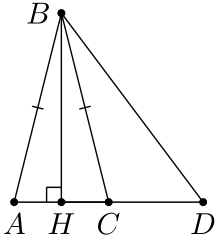 Замечание. Описываемая в условии задачи ситуация возможна. Если первое (наименьшее) из чисел делится на 2022, то числа дают соответственно остатки 0, 1 и 2 при делении на 2022, сумма которых равна простому числу 3. 7. Существует ли треугольник, у которого длины не совпадающих между собой медианы и высоты, проведенных из одной его вершины, соответственно равны длинам двух сторон этого треугольника? (Н. Агаханов)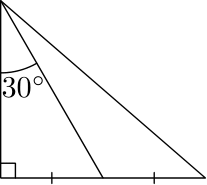 Ответ. Существует. Решение. Возьмём треугольник ABC, где AB = BC и высота BH, проведенная из вершины B, равна 2AC (очевидно, такой существует). На продолжении стороны AC за точку C отложим отрезок CD = AC. В треугольнике ABD высота BH равна стороне AD = 2AC, а медиана BC равна стороне AB. Другим примером служит прямоугольный треугольник, у которого медиана, проведённая из вершины острого угла, образует с катетом, выходящим из той же вершины, угол 30°.8. Будем называть натуральное число красивым, если в его десятичной записи поровну цифр 0, 1, 2, а других цифр нет. Может ли произведение двух красивых чисел быть красивым? (К. Сухов)Ответ. Не может. Решение. Очевидно, количество цифр красивого числа делится на 3. Если в десятичной записи красивого числа x 3n цифр, то оно удовлетворяет неравенству 103n−1 < x < 3⋅103n−1 (*). Следовательно, произведение двух красивых чисел, записываемых 3k и 3m цифрами соответственно, лежит между числами 103(k+m)−2 и 9⋅103(k+m)−2, а, значит, и между степенями десятки с показателями 3(k+m)−2 и 3(k+m)−1. Красивое же число в силу неравенства (*) лежит между степенями десятки с показателями 3n–1 и 3n. Поэтому произведение двух красивых чисел не может быть красивым.9. Петя и Вася написали на доске по 100 различных натуральных чисел. Петя поделил все свои числа на Васины с остатком и выписал все 10000 получившихся остатков себе в тетрадь. Вася поделил все свои числа на Петины с остатком и выписал все 10000 получившихся остатков себе в тетрадь. Оказалось, что наборы выписанных Васей и Петей остатков совпадают. Докажите, что тогда и наборы их исходных чисел совпадают. (С. Берлов)Решение. Пусть Петя записал числа a1 > a2 > … > a100, а Вася  b1 > b2 > … > b100. Если a1 > b1, то у Васи один из остатков будет b1, а у Пети все остатки будут меньше b1  противоречие. Аналогично приводит к противоречию предположение, что a1 < b1. Значит, a1 = b1.Допустим, мы уже доказали, что a1 = b1, …, ak = bk для некоторого k  1. Наборы остатков от деления друг на друга чисел a1, …, ak у Пети и Васи совпадают, вычеркнем все эти остатки. Если ak+1 > bk+1, то у Пети среди невычеркнутых остатков есть k чисел ak+1  остатки от деления Петиного числа ak+1 на все большие Васины числа, а у Васи все невычеркнутые остатки меньше ak+1, так как там либо делимое меньше ak+1, либо делитель не превосходит ak+1. Аналогично разбирается случай, когда ak+1 < bk+1. Поэтому ak+1 = bk+1. Последовательно проводя это рассуждение для k = 1, 2, …, 99 (а знакомые с методом математической индукции сразу оформят его как индукционный переход), мы докажем утверждение задачи.10. В вершины правильного 100-угольника поставили 100 фишек, на которых написаны номера 1, 2, …, 100, именно в таком порядке по часовой стрелке. За ход разрешается обменять местами некоторые две фишки, стоящие в соседних вершинах, если номера этих фишек отличаются не более чем на k. При каком наименьшем k серией таких ходов можно добиться расположения, в котором каждая фишка сдвинута на одну позицию по часовой стрелке по отношению к своему начальному положению? (С. Берлов)Ответ. 50. Решение. Пример. Фишку 50 последовательно 99 раз меняем со следующей против часовой стрелки. Оценка. Рассуждаем от противного. Пусть k < 50. Первое доказательство. Будем считать сдвиги фишек относительно их начальных позиций, причем сдвиг по часовой стрелке считаем с плюсом, против часовой — с минусом. Тогда при обмене двух фишек к сдвигу одной из них прибавляется 1, а из сдвига другой вычитается 1. Пусть после нескольких ходов все фишки сместились на одну позицию по часовой стрелке. Тогда полный сдвиг фишки с номером k равен 100tk+1, где tk — число полных оборотов этой фишки (обороты по часовой стрелке считаются со знаком плюс, а против часовой — со знаком минус). Так как k < 50, фишки с номерами 1 и 51 не могли меняться местами, и потому совершили одинаковое число полных оборотов, то есть t1 = t51. Аналогично, t2 = t52, …, t50 = t100. Поэтому сумма всех сдвигов всех фишек равна 100(2t1+…+2t50+1). Она должна быть равна 0, так как равна 0 сумма сдвигов при каждом ходе. Но она не равна 0, так как сумма в скобках нечетна. Противоречие.Второе доказательство. В каждый момент времени считаем {\it покрашенной} дугу от фишки 100 до фишки 1 по часовой стрелке. Так как фишки 100 и 1 нельзя поменять за один ход, каждая конкретная фишка m (2  m  99) могла попасть на покрашенную дугу или покинуть покрашенную дугу только путём обмена с одной из фишек 1 или 100. Поскольку изначально и в конце фишка m не была на покрашенной дуге, она сделала одинаковое количество {\it входов} на покрашенную дугу и {\it выходов} с покрашенной дуги. При m  50 фишка m не могла меняться с фишкой 100, поэтому она могла делать {\it вход} или {\it выход} только путём обмена с фишкой 1. При {\it входе} фишка 1 совершает сдвиг на 1 по часовой стрелке, а при {\it выходе} — на 1 против часовой стрелки. Проведём аналогичные рассуждения для фишек m  51, которые не могут меняться с фишкой 1. Тем самым, мы получаем, что фишки 1 и 100 совершат одинаковый сдвиг по и против часовой стрелки, поэтому они останутся на своих позициях. Противоречие.